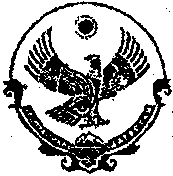                         РЕСПУБЛИКА  ДАГЕСТАН  муниципальное  образование   «Бабаюртовский  район»Собрание депутатов муниципального районас. Бабаюрт  ул. Ленина  №29                                                                                            тел (87247)  2-13-31  факс 2-13-31РЕШЕНИЕ 	28  сентября  2016 года                                                           № 93  -6РСО внесении изменений и дополнений в Регламент Собрания депутатов муниципального района  «Бабаюртовский район»	В целях приведение Регламента Собрания депутатов  муниципального района «Бабаюртовский район» в соответствие с Федеральным законом от 6.10.2003 года №131-ФЗ «Об общих принципах организации местного самоуправления в Российской Федерации», Уставом муниципального района, Собрание депутатов муниципального района решает:            I.В Регламент  Собрания депутатов  муниципального района «Бабаюртовский район» внести следующие изменения и дополнения:            1.Части 1-2 статьи 3 изложить в следующей редакции : «Статья 3. Структура Собрания             1. Собрание депутатов муниципального района  состоит   из  35 депутатов, избираемых Собраниями депутатов сельских поселений, входящих в состав муниципального района, из своего состава  в соответствии со следующей нормой представительства:            Сельское поселение «сельсовет «Адиьянгиюртовский» - 3 депутата;            Сельское поселение «село Бабаюрт» - 4 депутата;            Сельское поселение «сельсовет  «Геметюбинский» - 2 депутата;            Сельское поселение «село. Герменчик» - 2 депутата;            Сельское поселение «село Львовский №1» - 2 депутата;            Сельское поселение «село Люксембург» - 2 депутата;            Сельское поселение «сельсовет  «Мужукайский» - 2 депутата;            Сельское поселение «сельсовет  «Новокосинский» - 2 депутата;            Сельское поселение «село Новокаре» - 2 депутата;            Сельское поселение «сельсовет  «Тамазатюбинкий» -2 депутата;            Сельское поселение «село Татаюрт» - 2 депутата;            Сельское поселение «сельсовет  «Туршунайский» - 2 депутата;            Сельское поселение «село Уцмиюрт» - 3 депутата;            Сельское поселение «село Хамаматюрт» - 3 депутата;            Сельское поселение «сельсовет  «Хасанайский» - 2 депутата.                        2. Рабочими органами Собрания депутатов  являются: Председатель Собрания депутатов, заместитель председателя Собрания депутатов, депутат, осуществляющий полномочия   на постоянной основе, депутатские комиссии.».2. Второе предложение абзаца 2 части 11 статьи 4 считать абзацем 3 и изложить в следующей редакции: «Решение о досрочном прекращении полномочий Председателя Собрания депутатов  принимается тайным голосованием  2/3 голосов от установленного числа депутатов Собрания депутатов, в других случаях,  большинством голосов от установленного числа депутатов Собрания.».3. В статье 5.1.:1)  первое предложение части 1 дополнить словами:  «, на срок полномочия Собрания, избравшего его.».2) часть 2 изложить в следующей редакции:  « 2.Депутат, работающий на постоянной основе, обладает собственными полномочиями, установленными  Положением  «О депутате Собрания депутатов муниципального района «Бабаюртовский район», работающей на постоянной основе», принятым Собранием депутатов  от 18.02.2016 года №41-6РС.».4.Первый абзац части 1 статьи 11 изложить  в следующей редакции: «1. В порядке подготовки заседания Собрания  по поручению Председателя Собрания  заместитель председателя Собрания и депутат Собрания, работающий на постоянной основе совместно  проводит работу по формированию повестки дня в соответствии со статьей 12 настоящего Регламента.».5. Абзац 1 части 1 статьи 14 изложить в следующей редакции: «1. Заседание Собрания ведет Председатель Собрания, в его отсутствие - заместитель председателя Собрания, в отсутствии обоих - депутат Собрания, работающий на постоянной основе.».6. Часть 2 статьи 23 -  исключить.7. В части 4 статьи 24 слова «от  числа присутствующих  депутатов Собрания» заменить словами « от  установленной численности  депутатов Собрания»8.Дополнить статьей 24.1. в следующей редакции: « Статья 24.1. Назначение и освобождение инспектора аппарата  контрольно-счетной палаты  муниципального района1. Лицо, назначается на должность инспектора   контрольно – счетной палаты муниципального района  (далее – инспектор)   по представлению Председателя  контрольно-счетной палаты  муниципального района открытым голосованием  большинством голосом от  числа присутствующих  депутатов Собрания.2. Инспектор освобождается от должности   Собранием,  по представлению Председателя  контрольно-счетной палаты  муниципального района или согласно поданного им  заявления открытым голосованием  большинством голосом от  числа присутствующих  депутатов Собрания.3. Настоящая статья утрачивает силу с момента регистрации контрольно-счетной палаты  муниципального района, как юридическое лицо.».                                                II. Настоящее решение направить Главе муниципального района для подписания и обнародования.                                                                                     III. Настоящее Решение вступает в силу со момента его подписание.	Председатель						А.А. Акмурзаев			Собрания депутатов муниципального района	 	Глава муниципального района 	                 		Э.Г.Карагишиев              